TRAINING CHECKLIST – INSTALLING/REMOVING SPEED READER BOARDS(Complete this form with your supervisor and return to Human Resources)Tick the boxes as each topic is covered.I fully understand what has been presented to me, and give my personal commitment to actively participate and comply with all relevant regulations, policies, procedures, and instructions while I am onsite or representing the company.Department:Eng & Public WorksArea:Roads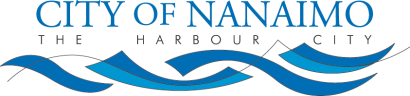 Subject: Installing/Removing Speed Reader Boards Installing/Removing Speed Reader Boards Installing/Removing Speed Reader Boards Employee Name:Employee Name:Department:Trainer:Worksite:Pre-Set Up ChecklistSafetyProcedure ChecklistInstall speed reader winchSet up safe work zoneInstall speed readerRemove speed readerPost installation choresTrainer Comments:Training Complete  (YES)/(NO) if no explain:  Worker Signature:Date:TrainerSignature:Date:Date:  2010-Apr-08Revised: Written by: Barry HornbyManager’s Approval:  Brian Denbigh 